
Management/Confidential Performance Management FormPLEASE NOTE: This form works best if you CLICK to go to each field vs. using the “tab” key.  Also, when typing in a sentence or paragraph, the field will adjust itself accordingly.Employee InformationExceptional: Employees in this category are proactive, keenly focused on what matters, and passionate to succeed. They demonstrate exemplary conduct for other staff to emulate; they serve as role models. They significantly exceed goals for the year as well as role expectations and requirements. They stand out above other staff.
Exceeds Expectations: Employees in this category consistently exceed job requirements, standards, and expectations.
Meets/Proficient: Employees in this category are performing satisfactorily, consistently meet and at times exceed standards, are fully competent in all the job’s required skills and tools and exhibit a solid foundational knowledge and understanding of the job’s required policies and procedures.
Needs Improvement/Development: Employees in this category are not fully achieving their work duties; improvement is expected over the next 6 to 12 months.
Unsatisfactory: Employees in this category must complete a Performance Improvement Plan. This plan is developed to improve or correct poor performance, containing timelines that are outlined and monitored to measure the employee’s progress.PERFORMANCE FACTORSOverall Performance Rating: Manager
Select the overall rating that best reflects combined performance and results.Overall Performance Rating: Employee
Select the overall rating that best reflects combined performance and results.SignaturesEmployee should sign following receipt from Manager. Employee’s signature acknowledges receipt of the completed evaluation. It does not indicate agreement with the contents. The employee may include their own comments to refute or amplify content in their performance evaluation by attaching an additional document.Manager: _____________________________________________________________________ Date: Employee: ____________________________________________________________________  Date: 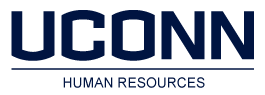 9 Walters Avenue, Unit 5075Storrs, CT 06029-5075Telephone: (860) 486-3034Fax: (860) 486-3160Employee Name (Last, First): 	Employee #: Department: Title: Performance Period: Manager Name: Job Knowledge and CompetencyManager RatingEmployee RatingDemonstrates an understanding of concepts, methods, techniques and principles necessary to accomplish job duties. Demonstrates technical skills required for the position. Understands business needs and desired outcomes.Possesses and continually updates requisite knowledge and understanding of assigned duties, responsibilities, policies, procedures and compliance requirements to perform the position. Creates effective work plans; identifies resources and processes; and sets and meets priorities.Takes responsibility for and maintains quality results.Holds self and others accountable; follows through, does not blame others.Select the appropriate rating from the following drop down.Select the appropriate rating from the following drop down.Employee Comments: Employee Comments: Employee Comments: Manager Comments:Manager Comments:Manager Comments:LeadershipManager RatingEmployee RatingDemonstrates knowledge of the University's mission and values and their relationship to the department's work.Exhibits integrity and professionalism; possesses great capacity to lead; takes charge, gains support and commitment.Shows bias for action; anticipates future; makes it happen; tolerates change; is adaptable; accepts responsibility for results.If applicable, manages employee performance by recognizing and rewarding exceptional performance and takes action to improve poor performance.Select the appropriate rating from the following drop down.Select the appropriate rating from the following drop down.Employee Comments:Employee Comments:Employee Comments:Manager Comments:Manager Comments:Manager Comments:Commitment to Civility and DiversityManager RatingEmployee RatingRespects, values, promotes a diverse work environment, where all are treated with dignity and respect regardless of race, gender, ethnicity, socioeconomic status, nationality, religion, ability, sexual orientation, gender identity, and gender expression.Exhibits understanding that Diversity is about differences; Civility is about making every difference count.Addresses the difference between disagreement and informed debate vs demeaning, harassment, or bullying, threatening or violent behavior, either in verbal or written form that affects the ability to learn, teach, or work in the University community.Creates a welcoming environment with productive and positive workplace relationshipsBuilds and supports a diverse and inclusive community by demonstrating respect in the workplace. Identifies opportunities to increase awareness and hold self and others accountable for acting in a way which breaks down barriers.Select the appropriate rating from the following drop down.Select the appropriate rating from the following drop down.Employee Comments:Employee Comments:Employee Comments:Manager Comments:Manager Comments:Manager Comments:CommunicationManager RatingEmployee  RatingIs strategic, innovative, and articulate; presents clear expectations; keeps people informed.Expresses self well in verbal and written communication; keeps others informed; is open, 
honest, and flexible.Is sensitive to differences in communication styles based on cultural or other factors and 
responds appropriately.Shares information as needed and in ways that promote collaboration; does not over commit 
and under deliver.Communicates effectively and respectfully verbally and in writing; follows instructions and shares information appropriately; engages in meaningful two-way conversations; listens attentively and clarifies information when necessary. Knows audience, adapts accordingly, listens actively before responding or deciding; accepts and offers feedback constructively.Select the appropriate rating from the following drop down.Select the appropriate rating from the following drop down.Employee Comments:Employee Comments:Employee Comments:Manager Comments:Manager Comments:Manager Comments:Relationship Building and TeamworkManager RatingEmployee RatingFosters positive working relationships in a diverse workplace, respect for one's fellow workers, and cooperation with others.Works in a positive, supportive and respectful manner with students, staff, faculty, other departments and the public.Demonstrates courage of convictions; sees clearly through developing problems; shares responsibility and accountability. Values a fair playing field for everyone; contributes to the achievement of joint objectives; is collaborative, approachable.Maintains positive attitude; holds self/others accountable; brings others along; shares 'spotlight' for all; is loyal to others.Select the appropriate rating from the following drop down.Select the appropriate rating from the following drop down.Employee Comments:Employee Comments:Employee Comments:Manager Comments:Manager Comments:Manager Comments:Customer Service/Customer SatisfactionManager RatingEmployee RatingExerts genuine effort to quickly establish trust and confidence with all stakeholders to provide needed support, especially during crisis.Receives and provides appropriate feedback, handles the unexpected, maintains calm, and is ready to assist all customers, and staff including the most difficult. Goes above and beyond to seek and establish effective and efficient methods to deliver service and satisfaction. Gets high praise by peers, managers, and other stakeholders for customer service.Is a positive, civil, and respectful member of the team, assisting in every way possible without showing impatience, rudeness, or bias.Select the appropriate rating from the following drop down.Select the appropriate rating from the following drop down.Employee Comments:Employee Comments:Employee Comments:Manager Comments:Manager Comments:Manager Comments: